Fiat viert 120-jarig bestaan op de Internationale autosalon van Genève 2019Fiat introduceert in Genève de nieuwe 500 ‘120th’-serie. Met deze uiterst elegante modellen die het allernieuwste bieden op het gebied van connectiviteit, viert het merk zijn 120-jarig bestaan.De 500 ‘120th’ en 500X ‘120th’ kenmerken zich door een exclusief tweekleurig Tuxedo-exterieur. Voor de 500X is dit de eerste keer dat hij in een ‘bicolore’-uitvoering wordt aangeboden.Beide jubileumuitvoeringen zijn uitgerust met Mopar Connect, een systeem van online-diensten dat onder andere de mogelijkheid biedt om via een gekoppelde smartphone rechtstreeks mobiliteitshulp in te roepen of op afstand de onderhoudsstatus van de auto te controleren.Fiat heeft Genève als prestigieus platform gekozen voor de presentatie van de nieuwe 500 ‘120th’-serie. Met deze uiterst elegante modellen die het allernieuwste bieden op het gebied van connectiviteit, viert het merk zijn 120-jarig bestaan, een mijlpaal die nog maar zeer weinig autofabrikanten op de wereld hebben bereikt. Tegelijkertijd zet Fiat een nieuwe stap vooruit op het gebied van connectiviteit, een sociale en technologische dimensie die al in 2018 met de 500 Mirror is verkend.In Genève deelt Fiat zijn visie op connectiviteit als iets dat eenvoudig, veilig, intuïtief en voor iedereen toegankelijk behoort te zijn. Uiteindelijk zijn dit ook de hoekstenen van de Fiat-traditie: het bieden van technologische oplossingen die zowel innovatief als gebruiksvriendelijk zijn, en die even goed voldoen aan de moderne dagelijkse mobiliteitsvereisten als dat ze tegemoet komen aan de toenemende aandacht van de samenleving voor veiligheid en communicatie.Veel is veranderd sinds die gedenkwaardige dag, 11 juli 1899, toen de ‘Società Anonima Fabbrica Italiana di Automobili – Torino’ werd opgericht. Maar Fiats perceptie op de auto, en vooral de manier waarop die wordt ervaren, is door de jaren heen ongewijzigd gebleven en heeft wereldwijd de reputatie van het merk bepaald.De 500 ‘120th’-serie: elegantie ontmoet en connectiviteitIn Genève vindt de wereldpremière plaats van de nieuwe jubileumserie die het publiek in drie verschillende versies kan bewonderen: 500X ‘120th’ met 1.0 Turbo-motor van 120 pk, de 500 ‘120th’ met 0.9 Twin Air-motor van 85 pk en de - vooralsnog niet in Nederland verkrijgbare - 500L ‘120th’ met 1.3 MultiJet-dieselmotor van 95 pk. Alle drie modellen onderscheiden zich door hun exclusieve tweekleurige Tuxedo-exterieur in zwart en wit. Voor de 500X is dit de eerste keer dat hij in een ‘bicolore’-uitvoering wordt aangeboden.De benaming Tuxedo verwijst naar de kleurstelling die is geïnspireerd op de traditionele zwart-witte smoking als galakleding. Dit thema zet zich voort in een exclusieve bijpassende sleutelhouder, diverse koperkleurige details en een elegante interieurbekleding. Ook het speciale Fiat-logo is feestelijk uitgevoerd met de woorden ‘120th’ in combinatie met het bekende connectiviteits- en streamingsymbool. Dit verwijst naar het standaard gemonteerde Uconnect™ LIVE-infotainmentsysteem met 7-inch HD-touchscreen en Apple CarPlay en Android Auto™-smartphone- integratie.Apple CarPlay maakt het mogelijk een iPhone te bedienen via het Uconnect-systeem in de auto. Via het scherm in het dashboard heeft de gebruiker toegang tot bekende Apple-apps als Kaarten, Muziek, Berichten en natuurlijk Telefoon. Alle functies kunnen ook worden bediend met Siri.Android Auto™ biedt een soortgelijke integratie van een Android-telefoon met het Uconnect-systeem. De bestuurder beschikt zo over volledige connectiviteit, terwijl hij zijn handen veilig aan het stuur kan houden.De nieuwe Fiat 500X ‘120th’Voor het eerst is Fiats crossover leverbaar met een tweekleurige lak en wel het feestelijke Tuxedo zwart-wit. En net als bij de smoking waarop deze outfit is geïnspireerd, zijn meerdere combinaties mogelijk: behalve in het elegante Tuxedo Perla (parelmoet wit met zwart) is het jubileummodel ook in de chique combinatie Tuxedo Argento (zilvergrijs met zwart) verkrijgbaar.De Tuxedo-outfit omvat ook een set exclusieve zwarte buitenspiegelkappen, in Nero Cinema gelakte zijskirts, verchroomde ruitomlijstingen en 16-inch (of als optie 17-inch) lichtmetalen velgen met donkerglanzende Myron-coating. De veiligheidsverhogende full-led-koplampen hebben een 160% hogere lichtopbrengst dan halogeenlampen en bovendien een 66% lager energieverbruik. Het interieur ziet er uitermate goed verzorgd uit. De koperkleurige stoelbekleding is perfect afgestemd op andere speciale details, zoals het zwarte dashboardpaneel en de met vinyl beklede armsteunen op de portieren. Passend bij zijn stijlvolle urban-karakter is de 500X ‘120th’ groot in comfort, dankzij een uitgebreide standaarduitrusting met licht- en regensensor, automatisch dimmende koplampen en een inparkeerassistentiesysteem. Het model zal in Nederland leverbaar zijn met twee verschillende motoren: de 1.0 GSE 120 T3-benzinemotor van 120 pk en de 1.0 GSE 150 T4-benzinemotor van 150 pk. Behalve in de exclusieve tweekleurige Tuxedo Perla- en Tuxedo Argento-versies, beide met een zwart dashboard en zwarte details, is hij ook leverbaar in Bianco Gelato, Bianco Perla, Grigio Argento en Nero Cinema. Bij deze monochroomversies is het dashboardpaneel in de kleur van de carrosserie uitgevoerd.Fiat 500 ‘120th’Ook de iconische 500 is verkrijgbaar in de nieuwe ‘120th’-versie. Deze combineert zijn tweekleurige zwart-witte Tuxedo-‘smoking’ met een chromen strip op de motorkap, 16-inch lichtmetalen velgen met koperkleurige coating en een zwart dak. Minstens even elegant is het interieur, dat dankzij het zwarte dashboardpaneel en de exclusieve krijtstreepbekleding (zwart met verticale strepen) van de stoelen een uiterst verzorgde uitstraling heeft. De met vinyl beklede schoudersteunen van de voorstoelen zijn verrijkt met een geborduurd 500-logo. De omvangrijke standaarduitrusting omvat onder meer mistlampen, een in twee gelijke delen neerklapbare achterbank en speciaal uitgevoerde vloermatten. De 500 ‘120th’ is ook als cabrio leverbaar en heeft in dat geval een zwarte softtop. Voor de motoren biedt hij keuze uit een 1.2 benzinemotor van 69 pk en de TwinAir Turbo-motor van 80 pk. De 1.2-krachtbron wordt ook in een LPG-versie aangeboden. Alle varianten hebben een handgeschakelde zesversnellingsbak. Behalve in de exclusieve zwart-witte Tuxedo-combinatie is het nieuwe jubileummodel ook verkrijgbaar in de kleuren Grigio Cortina, Grigio Carrara, Nero Vesuvio en Bianco Gelato.UconnectTM LIVE met 7-inch HD-touchscreen en Apple CarPlay- en Android AutoTM-integratie*Alle versies van de 500 ‘120th’-serie zijn standaard uitgerust met het innovatieve Uconnect™ LIVE-systeem met 7-inch HD-touchscreen, LIVE-services en Apple CarPlay- en Android Auto™-integratie. Dit infotainmentsysteem van de nieuwste generatie biedt verder Bluetooth-handsfreebediening en -audiostreaming, tekstlezer, een USB-aansluiting met iPod-ondersteuning en bedieningstoetsen op het stuurwiel. De voorbereiding op Apple CarPlay en ondersteuning van Android Auto™ maakt veilig gebruik van een smartphone in de auto mogelijk.Apple CarPlay biedt onder andere toegang tot de app Kaarten die kan worden gebruikt voor het weergeven van route-aanwijzingen en de actuele verkeersintensiteit. Via de app Muziek is het mogelijk muziek vanaf de aangesloten iPhone te streamen, terwijl de apps Audiobooks en Podcasts toegang bieden tot luisterboeken en podcasts. Voor veilig bellen of berichten verzenden en ontvangen zonder de handen van het stuur te hoeven nemen, zijn aangepaste versies van de apps Telefoon en Berichten beschikbaar. Alle functies kunnen ook met Siri worden bediend.Android Auto™ maakt op een soortgelijke manier de bediening van een Android-smartphone via het Uconnect-systeem mogelijk, waarbij de beschikbare apps en diensten op het touchscreen in het dashboard worden weergegeven. Het platform is speciaal ontworpen om tijdens het rijden gemakkelijk en veilig informatie te kunnen opvragen: de bestuurder kan bijvoorbeeld Google MapsTM of Waze als navigatieprogramma gebruiken en eenvoudig toegang krijgen tot muziek-apps, multimedia-content en zijn favoriete berichten-apps. (Zie voor meer informatie over Android Auto-compatibiliteit support.google.com/androidauto.)*Android Auto, Google Play en Google Maps zijn handelsmerken van Google LLC.
Apple CarPlay is een geregistreerd handelsmerk van Apple Inc.Mopar Connect: altijd verbonden voor maximale beschermingAlle varianten van de nieuwe 500 ‘120th’-serie zijn op bestelling leverbaar met Mopar Connect, een innovatief systeem van online-diensten dat onder andere de mogelijkheid biedt om via een gekoppelde smartphone rechtstreeks mobiliteitshulp in te roepen of op afstand de onderhoudsstatus van de auto te controleren. Mopar Connect is geïntegreerd met Uconnect LIVE en voegt daar een aantal nieuwe functies aan toe, zoals pechhulpverlening, ongevalassistentie en voertuiglokalisering na diefstal. Het systeem kan ook worden gebruikt om bepaalde functies van de auto op afstand te bedienen, zoals het vergrendelen of ontgrendelen van de portieren. Bij uitlenen van de auto kan de eigenaar een waarschuwingsbericht ontvangen wanneer de auto een ingestelde snelheidslimiet overschrijdt of een vooraf op de kaart begrensde zone verlaat. Ook handig zijn de functies om op een smartphone de locatie van de geparkeerde auto op te zoeken en informatie over de onderhoudstoestand op te vragen.Originele accessoires van Mopar voor Fiat-modellenOp de Fiat-stand in Genève wordt ook een selectie originele accessoires getoond die zijn ontwikkeld door Mopar. Deze producten van topkwaliteit zijn specifiek afgestemd op de technische en stilistische kenmerken van de diverse modellen. Voor de Tipo is er bijvoorbeeld de Carbon Sport-kit, met diverse exclusieve elementen in ‘Piano Black’. Voor de 500X heeft Mopar het Dark Pack ontwikkeld dat de dynamische stijl van deze crossover verder accentueert. Dit accessoirepakket bestaat uit buitenspiegelkappen, een frontsierlijst, achterlichtomlijstingen en handgrepen voor de portieren en achterklep die zijn uitgevoerd in de speciale matzwarte kleur ‘Monster Matte’, waarmee de auto een intrigerende, sportieve uitstraling krijgt. De set bevat verder een Prime Parts-pollenfilter en kan desgewenst worden uitgebreid met Mopar Connect en 18-inch lichtmetalen velgen.Lijnden, 8 ber 2019-----------------------------------------EINDE BERICHT----------------------------------------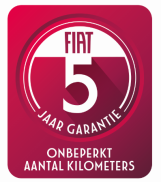 Noot voor de redactie:Fiat geeft in Nederland standaard 5 jaar kilometervrije fabrieksgarantie inclusief vijf jaar mobiliteitsgarantie op iedere door een officiële FCA-dealer in Nederland nieuw verkochte Fiat personenauto.Fiat Chrysler Automobiles (FCA) ontwerpt, ontwikkelt, produceert en verkoopt auto’s, bedrijfswagens, onderdelen en productiesystemen wereldwijd. Het opereert met de merken Abarth, Alfa Romeo, Chrysler, Dodge, Fiat, Fiat Professional, Jeep, Lancia, Ram, Maserati, SRT (race divisie toegewijd aan high performance auto’s) en Mopar (aftersalesmerk van FCA voor accessoires, services, customer care en originele onderdelen). Ook behoren Comau (productierobots), Magneti Marelli (elektronica) en Teksid (ijzer en aluminium onderdelen) tot FCA. FCA levert ook financieringen, lease- en huurdiensten door middel van dochterondernemingen, joint ventures en overeenkomsten met gespecialiseerde finance operators. FCA bevindt zich in 40 landen wereldwijd en onderhoudt commerciële klantrelaties in meer dan 140 landen. In 2018 verkocht FCA ruim 4,8 miljoen voertuigen. FCA is beursgenoteerd op de New York Stock Exchange (“FCAU”) en de Milan Stock Exchange (“FCA”).Niet voor publicatie: voor meer informatie kunt u contact opnemen met Mirco Rácz, Public Relations Manager.T:	+31 (0) 20 3421 809M: 	+31 (0) 6 52 000 188E: 	mirco.racz@fcagroup.com
W:	www.fiatpress.nl